Intervención de la delegación de Cuba, en ocasión del Examen Periódico Universal de Estonia. 38º período de sesiones del Grupo de Trabajo del EPU. Ginebra, mayo de 2021.Señor Presidente:Saludamos a la delegación de Estonia; agradecemos la presentación de su informe y le realizamos las recomendaciones siguientes:Establecer planes con asignaciones presupuestarias para garantizar el acceso a la atención primaria de salud y eliminar las barreras de accesibilidad existentes.Implementar acciones dirigidas a garantizar que los niños y niñas con necesidades especiales no abandonen la escuela antes de adquirir una educación básica. Extender las medidas legales para penalizar toda explotación sexual de niños y niñas.Deseamos éxito a Estonia en su Examen y en la implementación de las recomendaciones. Muchas gracias.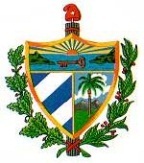 REPUBLICA DE CUBAMisión Permanente ante la Oficina de las Naciones Unidas en Ginebra y los Organismos Internacionales en Suiza